                                  Здоровье на рабочем месте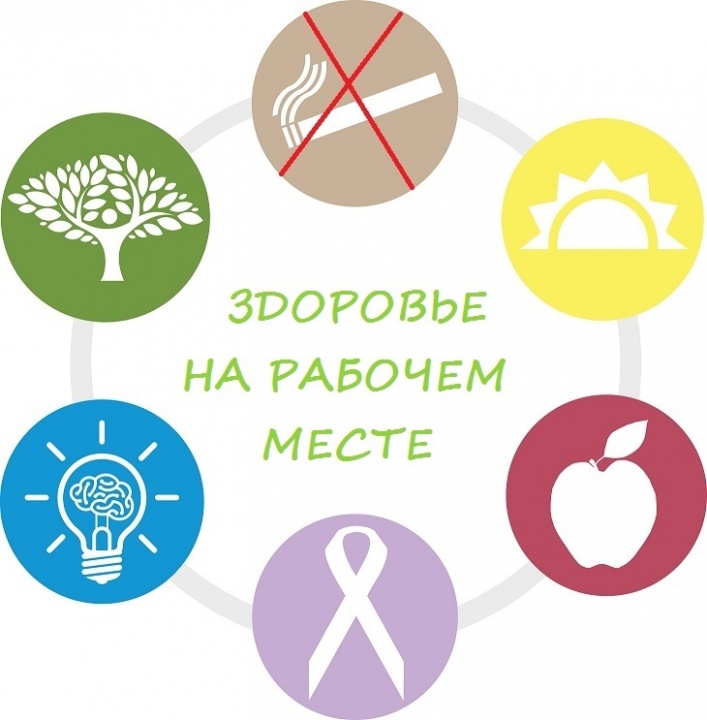      Принято считать, что офисный труд не угрожает здоровью человека, ведь он не стоит у станка, не переносит тяжести, не испытывает физических перегрузок. В действительности, у офисных сотрудников проблем может быть так же много, как и часов, проведенных на работе.                     Рейтинг вредных факторов при офисной работе.     На пятом месте – сухой воздух.  Плохая вентиляция, слишком большое количество сотрудников в одном кабинете, кондиционеры, центральное отопление, отсутствие возможности регулярно проветривать помещение – все это снижает влажность воздуха.     Что делать? Идеальное решение проблемы – использование увлажнителя воздуха в офисе.     На четвертом месте – недостаток кислорода. Длительное пребывание в условиях нехватки кислорода приводит к головной боли, бессоннице, снижению иммунитета, обострению хронических заболеваний, снижению концентрации и внимания, и как следствие, снижению работоспособности.      Что делать? Почаще проветривать помещение, несколько раз в день устраивать проветривание с одновременно открытыми дверью и окном, избегая при этом сквозняков. В течение рабочего дня выходите на улицу (только без сигарет) – за это вам будет благодарен и опорно-двигательный аппарат.     На третьем месте – проблемы с питанием.  Казалось бы, всем нам известный факт, что питаться нужно регулярно, разнообразно, не переедая, исключить нездоровые перекусы, включить в рацион достаточное количество овощей и круп. Но на практике в условиях активной офисной жизни реализовать это не так просто      Что делать? Более ответственно относиться к своему питанию. «Война войной, а обед по расписанию» – постарайтесь придерживаться этого нехитрого принципа. Носите с собой еду в контейнерах, здоровые перекусы, которые помогут продержаться до полноценного приема пищи (это могут быть фрукты, овощи, орешки или йогурт).       На втором месте – проблемы со зрением. Офисного работника невозможно представить без своего верного товарища – компьютера, и отношения их бывают настолько дружескими, что расстояние от глаз до монитора может составлять миллиметры, а совместно проведенное время далеко переваливает за границы рабочего дня. Результат-снижение зрения, синдром сухого глаза, головная боль, головокружение.       Что делать? Конечно, ограничить работу за компьютером 4-5-ю часами в современном мире практически нереально, но можно соблюдать некоторые правила:- Монитор не должен стоять ближе, чем в 45 сантиметрах от глаз;- Экран монитора не должен быть повернут в сторону окна;- В темное время суток нужен дополнительный источник света.Помните о мерах профилактики: гимнастика для глаз – самое простое и эффективное средство.     На первом месте – сидячий образ жизни. И здесь важно не только, сколько сидит сотрудник, но и как. Вынужденное положение тела, привычка сутулиться, удерживать телефон между плечом и щекой часто приводят к проблемам с опорно-двигательным аппаратом. Кроме того, малоподвижный образ жизни негативно сказывается на массе тела и усугубляет нервное напряжение, которого у офисных работников хватает с избытком.    Что делать? Чтобы избежать проблем со здоровьем, рекомендуем каждый час выделять 5 минут на небольшую физическую активность. Следите за осанкой и положением тела на рабочем месте.И помните, что никакие трудовые подвиги и денежные премии не стоят утраченного здоровья. На работе мы проводим большую часть времени, пусть это время будет проведено с пользой для себя, а не во вред здоровью. ОГБУЗ "Центр общественного здоровья имедицинской профилактики города Старого Оскола"Отдел организации медицинской профилактикиЗаведующий отделом врач-методистМохова Ольга Ивановна